附件4福建师范大学协和学院低值易耗品操作规范本系统目前适用于办公用品领用二、办公用品领用的流程二级单位使用账号和密码登陆（账号和初始密码参见后面列表，请务必修改初始密码），进行出库申请，并且及时提醒资产管理中心进行网络审核。二级单位打印出库单，并且由资产管理签字确认，部门领导审核二级单位管理员携带签字审核后的出库单，在指定时间到仓库领取物品，领用人对物品的领用进行确认。每个月结束后二级单位打印物品出库明细表，进行签字确认，并开具经费开支单交由资产管理中心核账。三、相关操作如下：（一）登陆http://10.134.241.221/pt/ 选择【低值易耗品】（二）低值易耗品库存情况查询依次点击【库存管理】→【库存管理】→【办公用品仓库】可查询目前办公用品的库存情况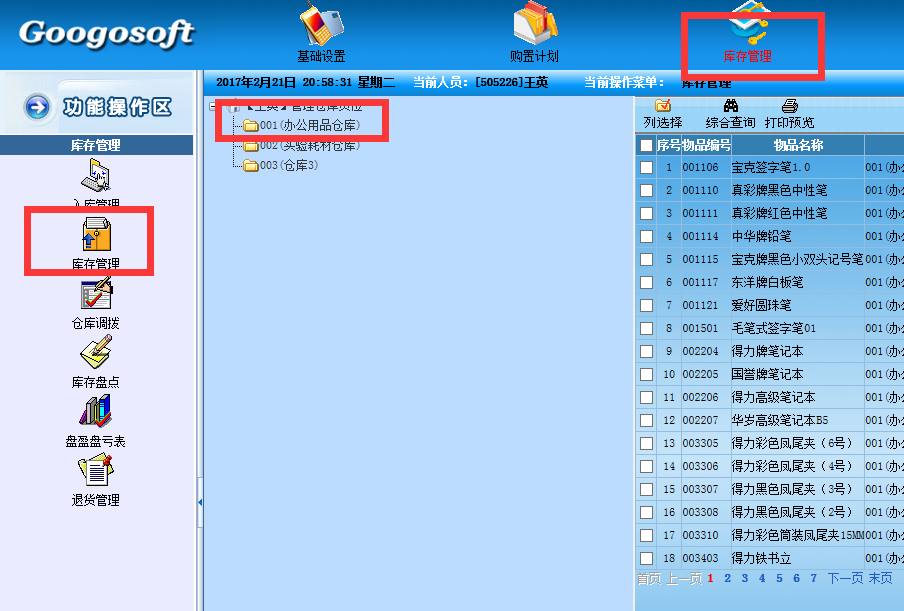 *在物品出库的时候也会显示选择物品的库存量（三）低值易耗品出库依次点击【领用管理】→【出库管理】→【出库申请】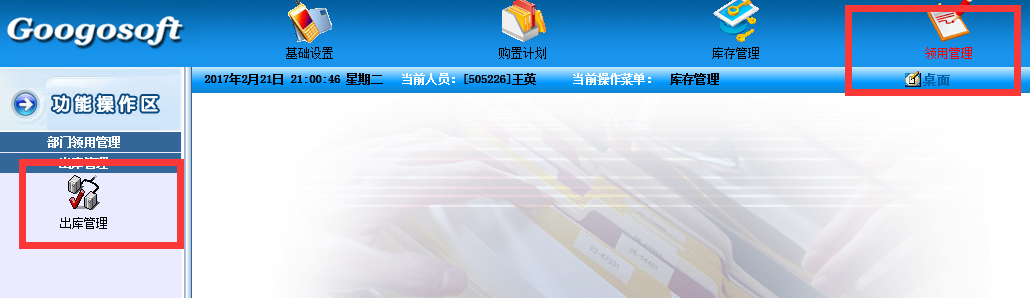 然后选择本单位→【增加】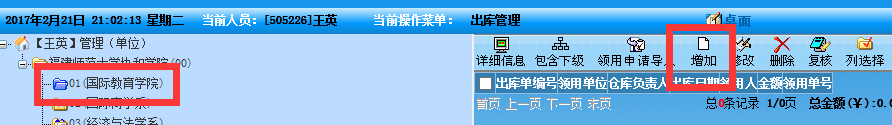 然后根据下图顺序选择【领用人】→选择要领用的物品→填写要出库的数量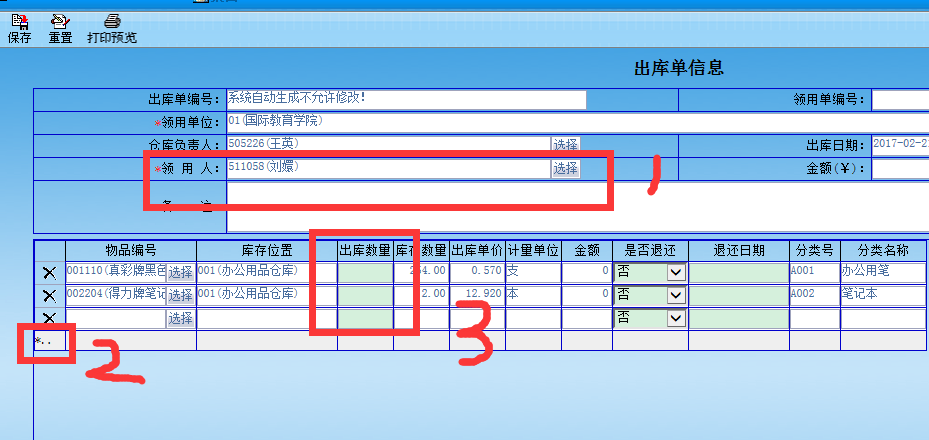 填写完整后，点击左上角的【保存】→【返回】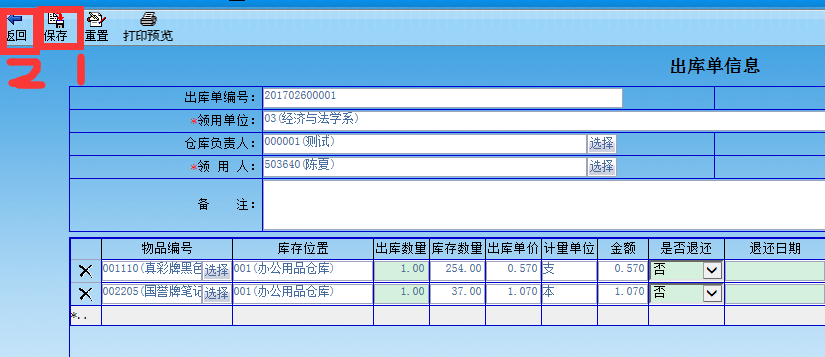 最后打印明细单即可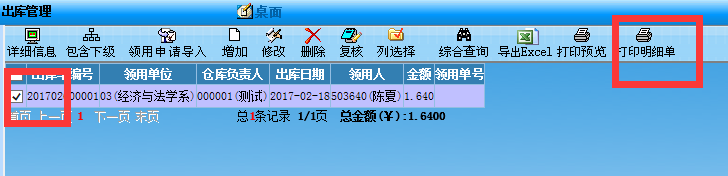 *办公用品不允许0库存或者负库存出库（四）低值易耗品对账依次点击【查询与统计】→【统计分析】→【领用物品明细表】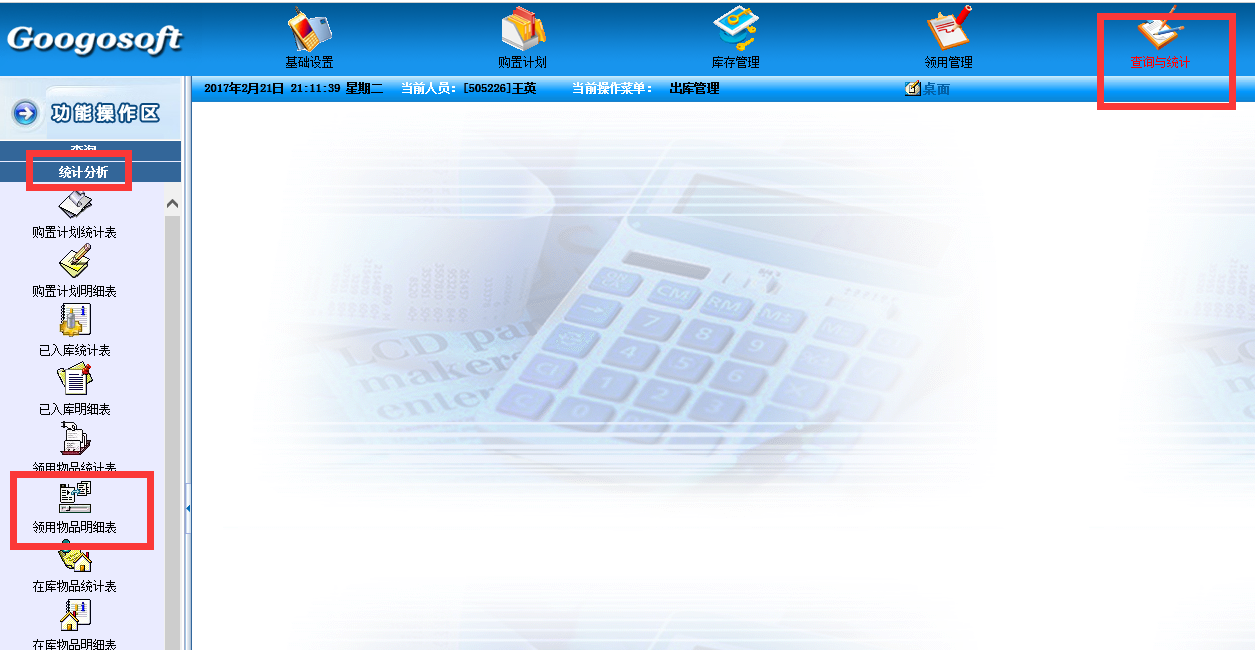 然后选择要对账的月份，要对账的部门，点击【查询】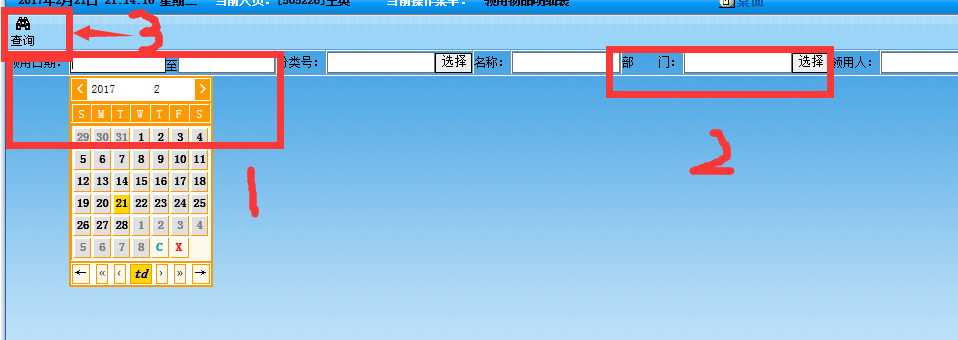 打印领用物品明细表后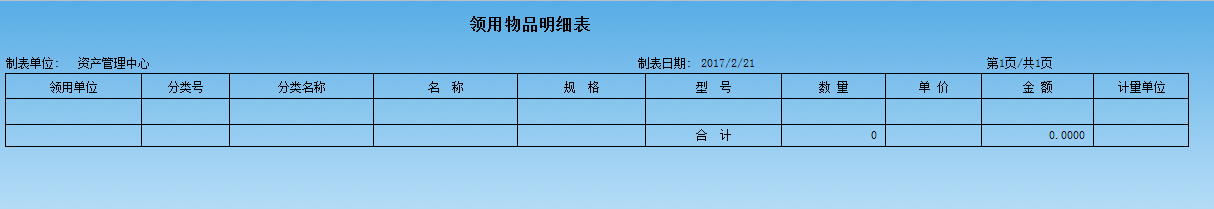 该表格经由资产管理员签字，部门领导审核。后开具经费申请单，一并提交资产管理中心对账。（四）密码修改依次点击【系统设置】→【修改用户密码】→修改完成后→【保存】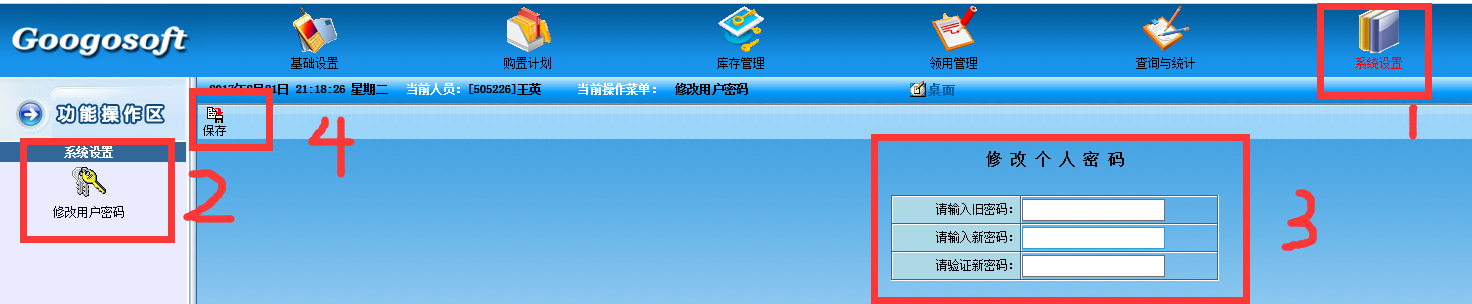 